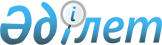 Қаражал қалалық Мәслихатының 2009 жылғы 21 желтоқсандағы XXIII сессиясының N 203 "2010-2012 жылдарға арналған қала бюджеті туралы" шешіміне өзгерістер мен толықтырулар енгізу туралы
					
			Күшін жойған
			
			
		
					Қарағанды облысы Қаражал қалалық мәслихатының 2010 жылғы 15 қыркүйектегі ХХХ сессиясының N 268 шешімі. Қарағанды облысы Қаражал қаласының Әділет басқармасында 2010 жылғы 24 қыркүйекте N 8-5-100 тіркелді. Қолданылу мерзімінің өтуіне байланысты күші жойылды (Қарағанды облысы Қаражал қалалық мәслихаты аппаратының 2011 жылғы 22 сәуірдегі N 1-24/70 хатымен)      Ескерту. Қолданылу мерзімінің өтуіне байланысты күші жойылды (Қарағанды облысы Қаражал қалалық мәслихаты аппаратының 2011.04.22 N 1-24/70 хатымен).

      Қазақстан Республикасының 2008 жылғы 4 желтоқсандағы Бюджет Кодексіне, Қазақстан Республикасының 2001 жылғы 23 қаңтардағы "Қазақстан Республикасындағы жергiлiктi мемлекеттiк басқару және өзін-өзі басқару туралы" Заңына сәйкес, қалалық Мәслихат ШЕШIМ ЕТТI:



      1. Қаражал қалалық Мәслихатының 2009 жылғы 21 желтоқсандағы XXIII сессиясының N 203 "2010-2012 жылдарға арналған қала бюджеті туралы" (нормативтік құқықтық актілерді тіркеу Тізімінде тіркеу нөмірі 8-5-82, 2009 жылы 31 желтоқсанда N 53 "Қазыналы өңір" газетінде жарияланған) шешіміне, Қаражал қалалық Мәслихатының 2010 жылғы 29 қаңтардағы XXIV сессиясының N 221 "Қаражал қалалық Мәслихатының 2009 жылғы 21 желтоқсандағы XXIII сессиясының N 203 "2010-2012 жылдарға арналған қала бюджеті туралы" шешіміне өзгерістер енгізу туралы" (нормативтік құқықтық актілерді мемлекеттік тіркеу Тізімінде тіркеу нөмірі 8-5-86, 2010 жылы 16 ақпанда N 7 "Қазыналы өңір" газетінде жарияланған), Қаражал қалалық Мәслихатының 2010 жылғы 15 сәуірдегі XXVI сессиясының N 243 "Қаражал қалалық Мәслихатының 2009 жылғы 21 желтоқсандағы XXIII сессиясының N 203 "2010-2012 жылдарға арналған қала бюджеті туралы" шешіміне өзгерістер енгізу туралы" (нормативтік құқықтық актілерді мемлекеттік тіркеу Тізімінде тіркеу нөмірі 8-5-92, 2010 жылы 15 мамырда N 19 "Қазыналы өңір" газетінде жарияланған) шешімдерімен өзгерістер енгізілген, келесі өзгерістер мен толықтырулар енгізілсін:



      1) 1 тармақтағы:

      1 тармақшадағы:

      "1 089 857" саны "1 192 418" санымен ауыстырылсын;

      "426 992" саны "472 109" санымен ауыстырылсын;

      "1 750" саны "1600" санымен ауыстырылсын;

      "375" саны "1 125" санымен ауыстырылсын;

      "660 740" саны "717 584" санымен ауыстырылсын;

      2 тармақшадағы:

      "1 093 225" саны "1 195 786" санымен ауыстырылсын;



      2) көрсетілген шешімнің N 1, 4, 5, 6, 7 қосымшалары осы шешімнің N 1, 2, 3, 4, 5 қосымшаларына сәйкес жаңа редакцияда мазмұндалсын.



      2. Осы шешiм 2010 жылдың 1 қаңтарынан бастап қолданысқа енедi.      XXX сессияның төрағасы                     Ә. Әлжаппаров      Қалалық Мәслихаттың хатшысы                Н. Кәдірсізов

Қаражал қалалық Мәслихатының

2010 жылғы 15 қыркүйектегі

N 268 шешіміне

1-қосымшаҚаражал қалалық Мәслихатының

2009 жылғы 21 желтоқсандағы

N 203 шешіміне

1-қосымша

2010 жылға арналған Қаражал қаласының бюджеті

Қаражал қалалық Мәслихатының

2010 жылғы 15 сәуірдегі

N 268 шешіміне

2-қосымшаҚаражал қалалық Мәслихатының

2009 жылғы 21 желтоқсандағы

N 203 шешіміне

4-қосымша

2010 жылға арналған облыстық бюджеттен түсетін нысаналы трансферттер

Қаражал қалалық Мәслихатының

2010 жылғы 15 сәуірдегі

N 268 шешіміне

3-қосымшаҚаражал қалалық Мәслихатының

2009 жылғы 21 желтоқсандағы

N 203 шешіміне

5-қосымша

2010 жылға арналған қаланың бюджеттік бағдарламаларының әкімшіліктеріне нысаналы трансферттер

Қаражал қалалық Мәслихатының

2010 жылғы 15 қыркүйектегі

N 268 шешіміне

4-қосымшаҚаражал қалалық Мәслихатының

2009 жылғы 21 желтоқсандағы

N 203 шешіміне

6-қосымша

Жәйрем кенті әкім аппаратынан қаржыландырылатын бюджеттік бағдарламаларының шығындары

Қаражал қалалық Мәслихатының

2010 жылғы 15 қыркүйектегі

N 268 шешіміне

5-қосымшаҚаражал қалалық Мәслихатының

2009 жылғы 21 желтоқсандағы

N 203 шешіміне

7-қосымша

Шалғы кенті әкім аппаратынан қаржыландырылатын бюджеттік бағдарламаларының шығындары
					© 2012. Қазақстан Республикасы Әділет министрлігінің «Қазақстан Республикасының Заңнама және құқықтық ақпарат институты» ШЖҚ РМК
				СанатыСанатыСанатыСанатысомасы (мың теңге)СыныбыСыныбыСыныбысомасы (мың теңге)Iшкi сыныбыIшкi сыныбысомасы (мың теңге)Атауысомасы (мың теңге)1) Кірістер11924181Салықтық түсімдер47210901Табыс салығы1672332Жеке табыс салығы16723303Әлеуметтiк салық1378921Әлеуметтік салық13789204Меншiкке салынатын салықтар1208341Мүлiкке салынатын салықтар984243Жер салығы46604Көлiк құралдарына салынатын салық177455Бірыңғай жер салығы505Тауарларға, жұмыстарға және қызметтерге салынатын iшкi салықтар438002Акциздер3703Табиғи және басқа ресурстарды пайдаланғаны үшiн түсетiн түсiмдер415004Кәсiпкерлiк және кәсiби қызметтi жүргiзгенi үшiн алынатын алымдар193008Заңдық мәнді іс-әрекеттерді жасағаны және (немесе) оған уәкілеттігі бар мемлекеттік органдар немесе лауазымды адамдар құжаттар бергені үшін алынатын міндетті төлемдер23501Мемлекеттік баж23502Салықтық емес түсiмдер160001Мемлекеттік меншіктен түсетін түсімдер10005Мемлекет меншігіндегі мүлікті жалға беруден түсетін кірістер100006Басқа да салықтық емес түсiмдер6001Басқа да салықтық емес түсiмдер6003Негізгі капиталды сатудан түсетін түсімдер112503Жердi және материалдық емес активтердi сату11251Жерді сату10052Материалдық емес активтерді сату1204Трансферттердің түсімдері71758402Мемлекеттiк басқарудың жоғары тұрған органдарынан түсетiн трансферттер7175842Облыстық бюджеттен түсетiн трансферттер717584Функционалдық топФункционалдық топФункционалдық топФункционалдық топФункционалдық топсомасы (мың теңге)Кіші функцияКіші функцияКіші функцияКіші функциясомасы (мың теңге)Бюджеттік бағдарламалардың әкімшісіБюджеттік бағдарламалардың әкімшісіБюджеттік бағдарламалардың әкімшісісомасы (мың теңге)БағдарламаБағдарламасомасы (мың теңге)Атауысомасы (мың теңге)2) Шығындар11957861Жалпы сипаттағы мемлекеттiк қызметтер9051901Мемлекеттiк басқарудың жалпы функцияларын орындайтын өкiлдi, атқарушы және басқа органдар69587112Аудан (облыстық маңызы бар қала) мәслихатының аппараты12676001Аудан (облыстық маңызы бар қала) мәслихатының қызметін қамтамасыз ету жөніндегі қызметтер12676122Аудан (облыстық маңызы бар қала) әкімінің аппараты36739001Аудан (облыстық маңызы бар қала) әкімінің қызметін қамтамасыз ету жөніндегі қызметтер36739123Қаладағы аудан, аудандық маңызы бар қала, кент, ауыл (село), ауылдық (селолық) округ әкімінің аппараты20172001Қаладағы аудан, аудандық маңызы бар қаланың, кент, ауыл (село), ауылдық (селолық) округ әкімінің қызметін қамтамасыз ету жөніндегі қызметтер2017202Қаржылық қызмет11858452Ауданның (облыстық маңызы бар қаланың) қаржы бөлімі11858001Аудандық бюджетті орындау және коммуналдық меншікті (облыстық маңызы бар қала) саласындағы мемлекеттік саясатты іске асыру жөніндегі қызметтер9640003Салық салу мақсатында мүлікті бағалауды жүргізу218011Коммуналдық меншікке түскен мүлікті есепке алу, сақтау, бағалау және сату200005Жоспарлау және статистикалық қызмет9074453Ауданның (облыстық маңызы бар қаланың) экономика және бюджеттік жоспарлау бөлімі9074001Экономикалық саясатты, мемлекеттік жоспарлау жүйесін қалыптастыру және дамыту және ауданды (облыстық маңызы бар қаланы) басқару саласындағы мемлекеттік саясатты іске асыру жөніндегі қызметтер90742Қорғаныс206201Әскери мұқтаждар2062122Аудан (облыстық маңызы бар қала) әкімінің аппараты2062005Жалпыға бірдей әскери міндетті атқару шеңберіндегі іс-шаралар20624Бiлiм беру59407401Мектепке дейiнгi тәрбие және оқыту43247123Қаладағы аудан, аудандық маңызы бар қала, кент, ауыл (село), ауылдық (селолық) округ әкімінің аппараты22865004Мектепке дейінгі тәрбие ұйымдарын қолдау22865471Ауданның (облыстық маңызы бар қаланың) білім, дене шынықтыру және спорт бөлімі20382003Мектепке дейінгі тәрбие ұйымдарының қызметін қамтамасыз ету2038202Бастауыш, негізгі орта және жалпы орта білім беру474637123Қаладағы аудан, аудандық маңызы бар қала, кент, ауыл (село), ауылдық (селолық) округ әкімінің аппараты4307005Ауылдық (селолық) жерлерде балаларды мектепке дейін тегін алып баруды және кері алып келуді ұйымдастыру4307471Ауданның (облыстық маңызы бар қаланың) білім, дене шынықтыру және спорт бөлімі470330004Жалпы білім беру462241005Балалар мен жеткіншектерге қосымша білім беру808909Бiлiм беру саласындағы өзге де қызметтер76190471Ауданның (облыстық маңызы бар қаланың) білім, дене шынықтыру және спорт бөлімі76190009Ауданның (облыстық маңызы бар қаланың) мемлекеттік білім беру мекемелер үшін оқулықтар мен оқу-әдiстемелiк кешендерді сатып алу және жеткізу7543016Өңірлік жұмыспен қамту және кадрларды қайта даярлау стратегиясын іске асыру шеңберінде білім беру объектілерін күрделі, ағымды жөндеу686476Әлеуметтiк көмек және әлеуметтiк қамсыздандыру7836402Әлеуметтiк көмек68604123Қаладағы аудан, аудандық маңызы бар қала, кент, ауыл (село), ауылдық (селолық) округ әкімінің аппараты1736003Мұқтаж азаматтарға үйінде әлеуметтік көмек көрсету1736451Ауданның (облыстық маңызы бар қаланың) жұмыспен қамту және әлеуметтік бағдарламалар бөлімі66868002Еңбекпен қамту бағдарламасы12360005Мемлекеттік атаулы әлеуметтік көмек6441006Тұрғын үй көмегі22731007Жергілікті өкілетті органдардың шешімі бойынша мұқтаж азаматтардың жекелеген топтарына әлеуметтік көмек10074010Үйден тәрбиеленіп оқытылатын мүгедек балаларды материалдық қамтамасыз ету211014Мұқтаж азаматтарға үйде әлеуметтiк көмек көрсету828701618 жасқа дейінгі балаларға мемлекеттік жәрдемақылар4812017Мүгедектерді оңалту жеке бағдарламасына сәйкес, мұқтаж мүгедектерді міндетті гигиеналық құралдармен қамтамасыз етуге, және ымдау тілі мамандарының, жеке көмекшілердің қызмет көрсету354019Ұлы Отан соғысындағы Жеңістің 65 жылдығына орай Ұлы Отан соғысының қатысушылары мен мүгедектеріне Тәуелсіз Мемлекеттер Достастығы елдері бойынша, Қазақстан Республикасының аумағы бойынша жол жүруін, сондай-ақ оларға және олармен бірге жүретін адамдарға Мәскеу, Астана қалаларында мерекелік іс-шараларға қатысуы үшін тамақтануына, тұруына, жол жүруіне арналған шығыстарын төлеуді қамтамасыз ету134020Ұлы Отан соғысындағы Жеңістің 65 жылдығына орай Ұлы Отан соғысының қатысушылары мен мүгедектеріне, сондай-ақ оларға теңестірілген, оның ішінде майдандағы армия құрамына кірмеген, 1941 жылғы 22 маусымнан бастап 1945 жылғы 3 қыркүйек аралығындағы кезеңде әскери бөлімшелерде, мекемелерде, әскери-оқу орындарында әскери қызметтен өткен, запасқа босатылған (отставка), "1941-1945 жж. Ұлы Отан соғысында Германияны жеңгенi үшiн" медалімен немесе "Жапонияны жеңгені үшін" медалімен марапатталған әскери қызметшілерге, Ұлы Отан соғысы жылдарында тылда кемінде алты ай жұмыс істеген (қызметте болған) адамдарға біржолғы материалдық көмек төлеу146409Әлеуметтiк көмек және әлеуметтiк қамтамасыз ету салаларындағы өзге де қызметтер9760451Ауданның (облыстық маңызы бар қаланың) жұмыспен қамту және әлеуметтік бағдарламалар бөлімі9760001Жергілікті деңгейде халық үшін әлеуметтік бағдарламаларды жұмыспен қамтуды қамтамасыз етуді іске асыру саласындағы мемлекеттік саясатты іске асыру жөніндегі қызметтер9459011Жәрдемақыларды және басқа да әлеуметтік төлемдерді есептеу, төлеу мен жеткізу бойынша қызметтерге ақы төлеу3017Тұрғын үй-коммуналдық шаруашылық17664301Тұрғын үй шаруашылығы48723472Ауданның (облыстық маңызы бар қаланың) құрылыс, сәулет және қала құрылысы бөлімі48723003Мемлекеттік коммуналдық тұрғын үй қорының тұрғын үй құрылысы және (немесе) сатып алу42220004Инженерлік коммуникациялық инфрақұрылымды дамыту және жайластыру650302Коммуналдық шаруашылық111478458Ауданның (облыстық маңызы бар қаланың) тұрғын үй-коммуналдық шаруашылығы, жолаушылар көлігі және автомобиль жолдары бөлімі101127012Сумен жабдықтау және су бөлу жүйесінің қызмет етуі100927030Өңірлік жұмыспен қамту және кадрларды қайта даярлау стратегиясын іске асыру шеңберінде инженерлік коммуникациялық инфрақұрылымды жөндеу және елді-мекендерді көркейту200472Ауданның (облыстық маңызы бар қаланың) құрылыс, сәулет және қала құрылысы бөлімі10351006Сумен жабдықтау жүйесін дамыту1035103Елді-мекендерді көркейту16442123Қаладағы аудан, аудандық маңызы бар қала, кент, ауыл (село), ауылдық (селолық) округ әкімінің аппараты1178008Елді мекендерде көшелерді жарықтандыру1178458Ауданның (облыстық маңызы бар қаланың) тұрғын үй-коммуналдық шаруашылығы, жолаушылар көлігі және автомобиль жолдары бөлімі15264015Елдi мекендердегі көшелердi жарықтандыру3902016Елдi мекендердiң санитариясын қамтамасыз ету3150017Жерлеу орындарын күтiп-ұстау және туысы жоқтарды жерлеу28018Елдi мекендердi абаттандыру және көгалдандыру81848Мәдениет, спорт, туризм және ақпараттық кеңістiк13064201Мәдениет саласындағы қызмет41534123Қаладағы аудан, аудандық маңызы бар қала, кент, ауыл (село), ауылдық (селолық) округ әкімінің аппараты21073006Жергілікті деңгейде мәдени-демалыс жұмыстарын қолдау21073455Ауданның (облыстық маңызы бар қаланың) мәдениет және тілдерді дамыту бөлімі20461003Мәдени-демалыс жұмысын қолдау2046102Спорт250471Ауданның (облыстық маңызы бар қаланың) білім, дене шынықтыру және спорт бөлімі250014Аудандық (облыстық маңызы бар қалалық) деңгейде спорттық жарыстар өткiзу193015Әртүрлi спорт түрлерi бойынша аудан (облыстық маңызы бар қала) құрама командаларының мүшелерiн дайындау және олардың облыстық спорт жарыстарына қатысуы5703Ақпараттық кеңiстiк20482455Ауданның (облыстық маңызы бар қаланың) мәдениет және тілдерді дамыту бөлімі13116006Аудандық (қалалық) кiтапханалардың жұмыс iстеуi13116456Ауданның (облыстық маңызы бар қаланың) ішкі саясат бөлімі7366002Газеттер мен журналдар арқылы мемлекеттік ақпараттық саясат жүргізу жөніндегі қызметтер736609Мәдениет, спорт, туризм және ақпараттық кеңiстiктi ұйымдастыру жөнiндегi өзге де қызметтер68376455Ауданның (облыстық маңызы бар қаланың) мәдениет және тілдерді дамыту бөлімі63727001Жергілікті деңгейде тілдерді және мәдениетті дамыту саласындағы мемлекеттік саясатты іске асыру жөніндегі қызметтер5003004Өңірлік жұмыспен қамту және кадрларды қайта даярлау стратегиясын іске асыру шеңберінде мәдениет объектілерін күрделі, ағымды жөндеу58724456Ауданның (облыстық маңызы бар қаланың) ішкі саясат бөлімі4649001Жергілікті деңгейде ақпарат, мемлекеттілікті нығайту және азаматтардың әлеуметтік сенімділігін қалыптастыру саласында мемлекеттік саясатты іске асыру жөніндегі қызметтер464910Ауыл, су, орман, балық шаруашылығы, ерекше қорғалатын табиғи аумақтар, қоршаған ортаны және жануарлар дүниесін қорғау, жер қатынастары6698401Ауыл шаруашылығы4441474Ауданның (облыстық маңызы бар қаланың) ауыл шаруашылығы және ветеринария бөлімі4441001Жергілікті деңгейде ауыл шаруашылығы және ветеринария саласындағы мемлекеттік саясатты іске асыру жөніндегі қызметтер3855004Мемлекеттік органдарды материалдық-техникалық жарақтандыру58602Су шаруашылығы52129472Ауданның (облыстық маңызы бар қаланың) құрылыс, сәулет және қала құрылысы бөлімі52129012Сумен жабдықтау жүйесін дамыту5212906Жер қатынастары4920463Ауданның (облыстық маңызы бар қаланың) жер қатынастары бөлімі4920001Аудан (облыстық маңызы бар қала) аумағында жер қатынастарын реттеу саласындағы мемлекеттік саясатты іске асыру жөніндегі қызметтер492009Ауыл, су, орман, балық шаруашылығы және қоршаған ортаны қорғау мен жер қатынастары саласындағы өзге де қызметтер5494474Ауданның (облыстық маңызы бар қаланың) ауыл шаруашылығы және ветеринария бөлімі5494013Эпизоотияға қарсы іс-шаралар жүргізу549411Өнеркәсіп, сәулет, қала құрылысы және құрылыс қызметі778602Сәулет, қала құрылысы және құрылыс қызметі7786472Ауданның (облыстық маңызы бар қаланың) құрылыс, сәулет және қала құрылысы бөлімі7786001Жергілікті деңгейде құрылыс, сәулет және қала құрылысы саласындағы мемлекеттік саясатты іске асыру жөніндегі қызметтер778613Басқалар2340903Кәсiпкерлiк қызметтi қолдау және бәсекелестікті қорғау3006469Ауданның (облыстық маңызы бар қаланың) кәсіпкерлік бөлімі3006001Жергілікті деңгейде кәсіпкерлік пен өнеркәсіпті дамыту саласындағы мемлекеттік саясатты іске асыру жөніндегі қызметтер300609Басқалар20403452Ауданның (облыстық маңызы бар қаланың) қаржы бөлімі0012Ауданның (облыстық маңызы бар қаланың) жергілікті атқарушы органының резерві0458Ауданның (облыстық маңызы бар қаланың) тұрғын үй-коммуналдық шаруашылығы, жолаушылар көлігі және автомобиль жолдары бөлімі14483001Жергілікті деңгейде тұрғын үй-коммуналдық шаруашылығы, жолаушылар көлігі және автомобиль жолдары саласындағы мемлекеттік саясатты іске асыру жөніндегі қызметтер14483471Ауданның (облыстық маңызы бар қаланың) білім, дене шынықтыру және спорт бөлімі5920001Білім, дене шынықтыру және спорт бөлімі қызметін қамтамасыз ету592015Трансферттер2530301Трансферттер25303452Ауданның (облыстық маңызы бар қаланың) қаржы бөлімі25303006Нысаналы пайдаланылмаған (толық пайдаланылмаған) трансферттерді қайтару3020Бюджет саласындағы еңбекақы төлеу қорының өзгеруіне байланысты жоғары тұрған бюджеттерге берілетін ағымдағы нысаналы трансферттер25300III. Таза бюджеттік кредиттеу0бюджеттік кредиттер0бюджеттік кредиттерді өтеу0IV.тҚаржы активтерімен операциялық сальдо0қаржылық активтерді алу0V. Бюджет дефициті (профициті)-3368VI. Бюджет дефицитін (профицитті қолдану) қаржыландыру-3368қарыздар түсімдері0қарыздарды өтеу0бюджет қаражаттарының пайдаланылған қалдықтары-3368АтауыСомасы (мың. теңге)Барлығы335299оның ішінде:Ағымдағы нысаналы трансферттер224096Нысаналы даму трансферттері111203оның ішінде:Ағымдағы нысаналы трансферттер224096оның ішінде:Облыстың білім беру басқармасы97596Бастауыш, негізгі орта және жалпы орта білім беретін мемлекеттік мекемелердің лингафондық және мультимедиялық кабинеттерін құруға5541Бастауыш, негізгі орта және жалпы орта білім беретін мемлекеттік мекемелердегі физика, химия, биология кабинеттерін оқу жабдығымен жарақтандыруға4097Білім берудің мектепке дейінгі ұйымдарын, орта, техникалық және кәсіби, орта білім алудан кейінгі оқытуға біліктілігін көтеру институттарын "Өзін-өзі тану" пәні бойынша оқу материалдарымен қамтамасыз етуге2043Өңірлік жұмыспен қамту және кадрларды қайта даярлау стратегиясын іске асыру шеңберінде білім беру объектілерді күрделі, ағымдағы жөндеуге68647Мектепке дейінгі білім беру орындарында мемлекеттік білім беру тапсырыстарын іске асыру17268Облыстың жұмыспен қамтылу мен әлеуметтік бағдарламаларды үйлестіру басқармасы12235Ең төменгі күнкөріс деңгейі мөлшерінің өсуіне байланысты мемлекеттік атаулы әлеуметтік көмек пен 18 жасқа дейінгі балаларға ай сайынғы мемлекеттік жәрдемақы төлеуге8117Ұлы Отан соғысындағы Жеңістің 65 жылдығына орай Ұлы Отан соғысының қатысушылары мен мүгедектеріне, сондай-ақ оларға теңестірілген, оның ішінде майдандағы армия құрамына кірмеген, 1941 жылғы 22 маусымнан бастап 1945 жылғы 3 қыркүйек аралығындағы кезеңде әскери бөлімшелерде, мекемелерде, әскери-оқу орындарында әскери қызметтен өткен, запасқа босатылған (отставка), "1941-1945 жж. Ұлы Отан соғысында Германияны жеңгенi үшiн" медалімен немесе "Жапонияны жеңгені үшін" медалімен марапатталған әскери қызметшілерге, Ұлы Отан соғысы жылдарында тылда кемінде алты ай жұмыс істеген (қызметте болған) адамдарға біржолғы материалдық көмек төлеу1464Ұлы Отан соғысындағы Жеңістің 65 жылдығына орай Ұлы Отан соғысының қатысушылары мен мүгедектеріне Тәуелсіз Мемлекеттер Достастығы елдері бойынша, Қазақстан Республикасының аумағы бойынша жол жүруін, сондай-ақ оларға және олармен бірге жүретін адамдарға Мәскеу, Астана қалаларында мерекелік іс-шараларға қатысуы үшін тамақтануына, тұруына, жол жүруіне арналған шығыстарын төлеуді қамтамасыз ету134Әлеуметтік жұмыс орындары және жастар тәжірибесі бағдарламасын кеңейтуге2520Облыстың энергетика және коммуналдық шаруашылық басқармасы46511Өңірлік жұмыспен қамту және кадрларды қайта даярлау стратегиясын іске асыру шеңберінде инженерлік коммуникациялық инфрақұрылымды жөндеу және елді-мекендерді көркейтуге200Тұрғын үй-коммуналдық шаруашылық дамыту бағдарламасын іске асыруға46311Облыстың ауыл шаруашылық басқармасы9030Эпизоотияға қарсы іс-шараларды жүргізуге5494Жергілікті атқарушы органдардың ветеринария саласындағы құрамдарын ұст3536оның ішінде:Ветеринар қызметтерін ұстау2950Ветеринарлық қызметтерді материалдық-техникалық жарақтандыру586Облыстың мәдениет басқармасы58724Өңірлік жұмыспен қамту және кадрларды қайта даярлау стратегиясын іске асыру шеңберінде мәдениет, спорт объектілерін күрделі және ағымдағы жөндеуге58724Нысаналы даму трансферттері:111203оның ішінде:Облыстың құрылыс басқармасы100852Қазақстан Республикасының 2008-2010 жылдарға арналған тұрғын үй құрылысы Мемлекеттік бағдарламасына сәйкес мемлекеттік коммуналдық тұрғын үй қорынан тұрғын үй салуға42220Қазақстан Республикасының 2008-2010 жылдарға арналған тұрғын үй құрылысы Мемлекеттік бағдарламасына сәйкес инженерлік-коммуникациялық инфрақұрылымды дамытуға, жайластыруға және (немесе) сатып алуға6503"2002-2010 жылдарға арналған ауыз су" аймақтық бағдарламасына сәйкес сумен жабдықтау жүйесін дамытуға52129Облыстың энергетика және коммуналдық шаруашылық басқармасы10351Су құбырлары жүйесін қайта жөндеуге жобалау-сметалық құжаттаманы қайта есептеуге2240Су құбырлары жүйесін қайта жөндеуге жобалау-сметалық құжаттама әзірлеуге8111АтауыСомасы (мың теңге)Барлығы335299оның ішінде:Ағымдағы нысаналы трансферттер224096Нысаналы даму трансферттері111203оның ішінде:Ағымдағы нысаналы трансферттер224096оның ішінде:Қаладағы аудан, аудандық маңызы бар қала, кент, ауыл (село), ауылдық (селолық) округ әкімінің аппараты7096оның ішінде:Мектепке дейінгі білім беру орындарында мемлекеттік білім беру тапсырыстарын іске асыру5737оның ішінде:Жергілікті атқарушы органдардың ветеринария саласындағы құрамдарын ұстау1359Ветеринар қызметтерін ұстау1359Ауданның (облыстық маңызы бар қаланың) білім, дене тәрбиесі және спорт бөлімі91859Бастауыш, негізгі орта және жалпы орта білім беретін мемлекеттік мекемелердің лингафондық және мультимедиялық кабинеттерін құруға5541Бастауыш, негізгі орта және жалпы орта білім беретін мемлекеттік мекемелердегі физика, химия, биология кабинеттерін оқу жабдығымен жарақтандыруға4097Білім берудің мектепке дейінгі ұйымдарын, орта, техникалық және кәсіби, орта білім алудан кейінгі оқытуға біліктілігін көтеру институттарын "Өзін-өзі тану" пәні бойынша оқу материалдарымен қамтамасыз етуге2043Өңірлік жұмыспен қамту және кадрларды қайта даярлау стратегиясын іске асыру шеңберінде білім беру объектілерді күрделі, ағымдағы жөндеуге68647Мектепке дейінгі білім беру орындарында мемлекеттік білім беру тапсырыстарын іске асыру11531Облыстың жұмыспен қамтылу мен әлеуметтік бағдарламаларды үйлестіру басқармасы12235Ең төменгі күнкөріс деңгейі мөлшерінің өсуіне байланысты мемлекеттік атаулы әлеуметтік көмек пен 18 жасқа дейінгі балаларға ай сайынғы мемлекеттік жәрдемақы төлеуге8117Ұлы Отан соғысындағы Жеңістің 65 жылдығына орай Ұлы Отан соғысының қатысушылары мен мүгедектеріне, сондай-ақ оларға теңестірілген, оның ішінде майдандағы армия құрамына кірмеген, 1941 жылғы 22 маусымнан бастап 1945 жылғы 3 қыркүйек аралығындағы кезеңде әскери бөлімшелерде, мекемелерде, әскери-оқу орындарында әскери қызметтен өткен, запасқа босатылған (отставка), "1941-1945 жж. Ұлы Отан соғысында Германияны жеңгенi үшiн" медалімен немесе "Жапонияны жеңгені үшін" медалімен марапатталған әскери қызметшілерге, Ұлы Отан соғысы жылдарында тылда кемінде алты ай жұмыс істеген (қызметте болған) адамдарға біржолғы материалдық көмек төлеу1464Ұлы Отан соғысындағы Жеңістің 65 жылдығына орай Ұлы Отан соғысының қатысушылары мен мүгедектеріне Тәуелсіз Мемлекеттер Достастығы елдері бойынша, Қазақстан Республикасының аумағы бойынша жол жүруін, сондай-ақ оларға және олармен бірге жүретін адамдарға Мәскеу, Астана қалаларында мерекелік іс-шараларға қатысуы үшін тамақтануына, тұруына, жол жүруіне арналған шығыстарын төлеуді қамтамасыз ету134Әлеуметтік жұмыс орындары және жастар тәжірибесі бағдарламасын кеңейтуге2520Ауданның (облыстық маңызы бар қаланың) тұрғын үй-коммуналдық шаруашылық, жолаушылар көлігі және автомобиль жолдары бөлімі46511Өңірлік жұмыспен қамту және кадрларды қайта даярлау стратегиясын іске асыру шеңберінде инженерлік коммуникациялық инфрақұрылымды жөндеу және елді-мекендерді көркейтуге200Тұрғын үй-коммуналдық шаруашылық дамыту бағдарламасын іске асыруға46311Ауданның (облыстық маңызы бар қаланың) кәсіпкерлік және ауыл шаруашылығы бөлімі7671Эпизоотияға қарсы іс-шараларды жүргізуге5494Жергілікті атқарушы органдардың ветеринария саласындағы құрамдарын ұстау2177оның ішінде:Ветеринар қызметтерін ұстау1591Ветеринарлық қызметтерді материалдық-техникалық жарақтандыру586Ауданның (облыстық маңызы бар қаланың) мәдениет және тілдерді дамыту бөлімі58724Өңірлік жұмыспен қамту және кадрларды қайта даярлау стратегиясын іске асыру шеңберінде мәдениет, спорт объектілерін күрделі және ағымдағы жөндеуге58724Нысаналы даму трансферттері:111203оның ішінде:Ауданның (облыстық маңызы бар қаланың) құрылыс, сәулет және қала құрылысы бөлімі111203Қазақстан Республикасының 2008-2010 жылдарға арналған тұрғын үй құрылысы Мемлекеттік бағдарламасына сәйкес мемлекеттік коммуналдық тұрғын үй қорынан тұрғын үй салуға42220Қазақстан Республикасының 2008-2010 жылдарға арналған тұрғын үй құрылысы Мемлекеттік бағдарламасына сәйкес инженерлік-коммуникациялық инфрақұрылымды дамытуға, жайластыруға және (немесе) сатып алуға6503"2002-2010 жылдарға арналған ауыз су" аймақтық бағдарламасына сәйкес сумен жабдықтау жүйесін дамытуға52129Су құбырлары жүйесін қайта жөндеуге жобалау-сметалық құжаттаманы қайта есептеуге2240Су құбырлары жүйесін қайта жөндеуге жобалау-сметалық құжаттама әзірлеуге8111БағдарламаБағдарламаСомасы (мың теңге)АтауыСомасы (мың теңге)Кенттің барлық шығындары67575оның ішінде:001Қаладағы аудан, аудандық маңызы бар қаланың, кент, ауыл (село), ауылдық (селолық) округ әкімінің қызметін қамтамасыз ету жөніндегі қызметтер16376003Мұқтаж азаматтарға үйінде әлеуметтік көмек көрсету1736004Мектепке дейінгі тәрбие ұйымдарын қолдау22905005Ауылдық (селолық) жерлерде балаларды мектепке дейін тегін алып баруды және кері алып келуді ұйымдастыру4307006Жергілікті деңгейде мәдени-демалыс жұмыстарын қолдау21073008Елді мекендерде көшелерді жарықтандыру1178БағдарламаБағдарламаСомасы (мың теңге)АтауыСомасы (мың теңге)Кенттің барлық шығындары3796оның ішінде:001Қаладағы ауданның, аудандық маңызы бар қаланың, кенттің, ауылдың (селоның), ауылдық (селолық) округтің әкімі аппаратының қызметін қамтамасыз ету3796